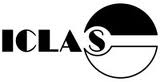 ICLAS News January 2022Mark your calendars:ICLAS Governing Board Meeting, June 9-11 at the FELASA Congress in Marseille, FranceFunding requests due May 25, 2022 for consideration by the board. Funding applications and information may be found here.ICLAS General Assembly, June 16 (just at the close of the FELASA Congress)Federation of European Laboratory Animal Science Associations (FELASA) Congress, 13-16 June, 2022 in Marseille, Francehttps://www.felasa2022.euAbstract submission deadline extended until 20 January, 2022Early registration deadline 21 February, 2022The South African Association for Laboratory Animal Science (SAALAS)conference will be held at NWU Sports Village, South Africa from 15 – 18 March, 2022. Abstract submission deadline 30 January. Registration closes March 10. Information available here.The American Association for Laboratory Animal Science (AALAS) 2022 national meeting to be held 23-27 October, in Louisville, Kentucky, USA. Topics and Abstracts for the meeting may be submitted here.With sorrow, our colleagues in Cuba have let us know of the death of Dr. Irene Beausoleil, one of the initiators and main founders of laboratory animal science in the country, who directed the research animal facility of the Center for Molecular Immunology since its founding in 1994. Although retired, she continued to contribute her experience and knowledge. Condolences to her family and colleagues. A tribute may be seen here.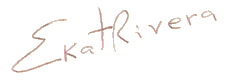 Ekaterina Akimovna Botovchenco Rivera, DVM, PhDICLAS-Secretary Generalinfo@iclas.org